PRESS RELEASE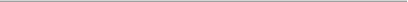 For immediate release 14th Ordinary Session of the IGAD Assembly of Heads of State and Government to Convene in Djibouti on 12 June 2023June 10, 2023 (DJIBOUTI CITY, Djibouti): The Intergovernmental Authority on Development (IGAD) is pleased to announce that the 14th Ordinary Session of the IGAD Assembly of Heads of State and Government will take place on 12 June 2023 in Djibouti city, Djibouti.The Assembly will bring together leaders from the IGAD member states to discuss a range of issues critical to the region's peace, security, and development. The African Union, Members of the diplomatic community and representatives from the United Nations and the European Union will also be in attendance. The Assembly will provide an opportunity for IGAD member states to review the progress made in addressing these issues and to discuss new strategies for achieving sustainable development in the region. The discussions are expected to focus on ways to strengthen cooperation between member states, enhance regional integration, and promote peace and stability, and economic growth and social development.The IGAD member states are committed to working together to address the challenges facing the region and to promote peace, stability, and prosperity for all. The summit is expected to produce a joint communiqué outlining the outcomes of the discussions and the way forward for the region.The Assembly of Heads of State and Government (The Summit) is the supreme policy making organ of the Authority. It determines the objectives, guidelines and programs for the Secretariat.The IGAD Secretariat welcomes all media organizations interested in covering the summit to register through the official Government of Djibouti contact persons:Government of Djibouti: Ambassador Mohamed Moussa, Director of Communications, Ministry of Foreign Affairs, Republic of Djibouti Email: moussagora50@gmail.com Tel: +253 77 815 467Ibrahim Miyir Ali, Director of Communications, Ministry of Communications in charge of Ports and Telecommunications , Republic of Djibouti Email: ibrahim.miyir@communication.gouv.dj Tel: +253 21445618With c.c. to Mr Nuur Mohamud Sheekh, Spokesperson for the IGAD Executive Secretary, IGAD Secretariat, Djibouti Email: nuur.sheekh@igad.int WhatsApp +254 716 401 575 #